проект  	      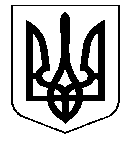 УКРАЇНАНОСІВСЬКА  МІСЬКА  РАДАНОСІВСЬКОГО  РАЙОНУ ЧЕРНІГІВСЬКОЇ  ОБЛАСТІВИКОНАВЧИЙ  КОМІТЕТР І Ш Е Н Н Я  ___ вересня 2018 року	м. Носівка                                     № _____ Про впорядкування адресних реквізитів 	Відповідно до статті 30 Закону України «Про місцеве самоврядування в Україні»,   «Порядку присвоєння та зміни поштових адрес об’єктам нерухомого майна на території Носівської міської ради», затвердженого рішенням виконкому міської ради від 11.11.2013 р. № 150, розглянувши подані заяви та додані до них документи, виконавчий комітет міської ради вирішив:Житловому будинку, зареєстрованому: вул. ХХХХХ, 83, м. Носівка, який належить ХХХХХ (Свідоцтво на право власності на жилий будинок від  20.01.1988, № ХХХ), присвоїти фактичні адресні реквізити: вул. ХХХХ, 105, м. Носівка.  Житловому будинку, зареєстрованому: вул. ХХХХ, 22, м. Носівка, який належить ХХХХХ (Договір купівлі-продажу від  25.05.1979, № ХХХ), присвоїти фактичні адресні реквізити: вул. ХХХХ, 18, м. Носівка.  13/25 частинам житлового будинку, зареєстрованим:                                   вул. ХХХХ, 277, м. Носівка, які належать ХХХХХ (Договір конкретного користування жилим будинком від  22.09.2010, № ХХХ), присвоїти фактичні адресні реквізити: вул. ХХХХ, 277/2, м. Носівка, як цілій частині. Об'єктам нерухомості колишнього ТОВ ХХХХ, які виділені в натурі співвласниками майнових паїв, що розташовані на території м. Носівка:- майновому комплексу ХХХХХ на території якого розташовані: ХХХХХ - присвоїти фактичні адресні реквізити: вул. ХХХХ, 15, м. Носівка;- майновому комплексу ХХХХ на території якого розташовані: ХХХХХХ,  - присвоїти фактичні адресні реквізити: вул. ХХХХХ, 1-Б, м. Носівка.1/2 частині житлового будинку, зареєстрованій: вул. ХХХХХ, 14,     м. Носівка, яка належить ХХХХХ ( Свідоцтво про право на спадщину за законом від 04.12.2015, № ХХХ), присвоїти фактичні адресні реквізити: вул. ХХХХ, 14-А, м. Носівка, як цілій частині. 1/2 частині житлового будинку, зареєстрованій: вул. ХХХХХ, 14,     м. Носівка, яка належить ХХХХХХ ( Свідоцтво про право на спадщину за законом від 17.03.2009, №ХХХ), присвоїти фактичні адресні реквізити: вул. ХХХХХ, 14, м. Носівка, як цілій частині.     Контроль за виконанням рішення покласти на заступника міського голови з питань житлово – комунального господарства Сичова О.В.Міський голова                                              В.М. Ігнатченко